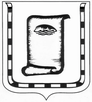 АДМИНИСТРАЦИЯ  ГОРОДА  НОВОАЛТАЙСКААЛТАЙСКОГО  КРАЯПОСТАНОВЛЕНИЕОб окончании отопительного периода 2019-2020 годовВ связи с повышением температуры наружного воздуха, в целях экономии топлива и проведения ремонтных работ на объектах теплоснабжения, руководствуясь пунктом 5 Правил предоставлении коммунальных услуг собственникам и пользователям помещений в многоквартирных домах и жилых домов, утвержденных Постановлением Правительства Российской Федерации от 06.05.2011 № 354, постановляю:Руководителям предприятий, организаций, в ведении которых имеются объекты теплоснабжения и теплопотребления, приступить 
к поэтапному отключению систем отопления зданий различного назначения 
с 21.04.2020 в следующей очередности:промышленные объекты;административные здания;жилые здания;учебные заведения, объекты социально-культурного назначения;детские и лечебные организации.Все объекты теплоснабжения и теплопотребления перевести в режим горячего водоснабжения.Опубликовать настоящее постановление в официальном печатном издании – газете «Наш Новоалтайск» и разместить на официальном сайте Администрации города в сети «Интернет».Контроль за исполнением настоящего постановления возложить 
на первого заместителя главы Администрации города С.И. Лисовского.Глава города	С.Н. Еремеев20.04.2020г. Новоалтайск№ 594